Приложение 1 к решению Думы города  от 28.03.2019 № 445 «Приложение 2 к решению Думы городаот 24.12.2007 № 411»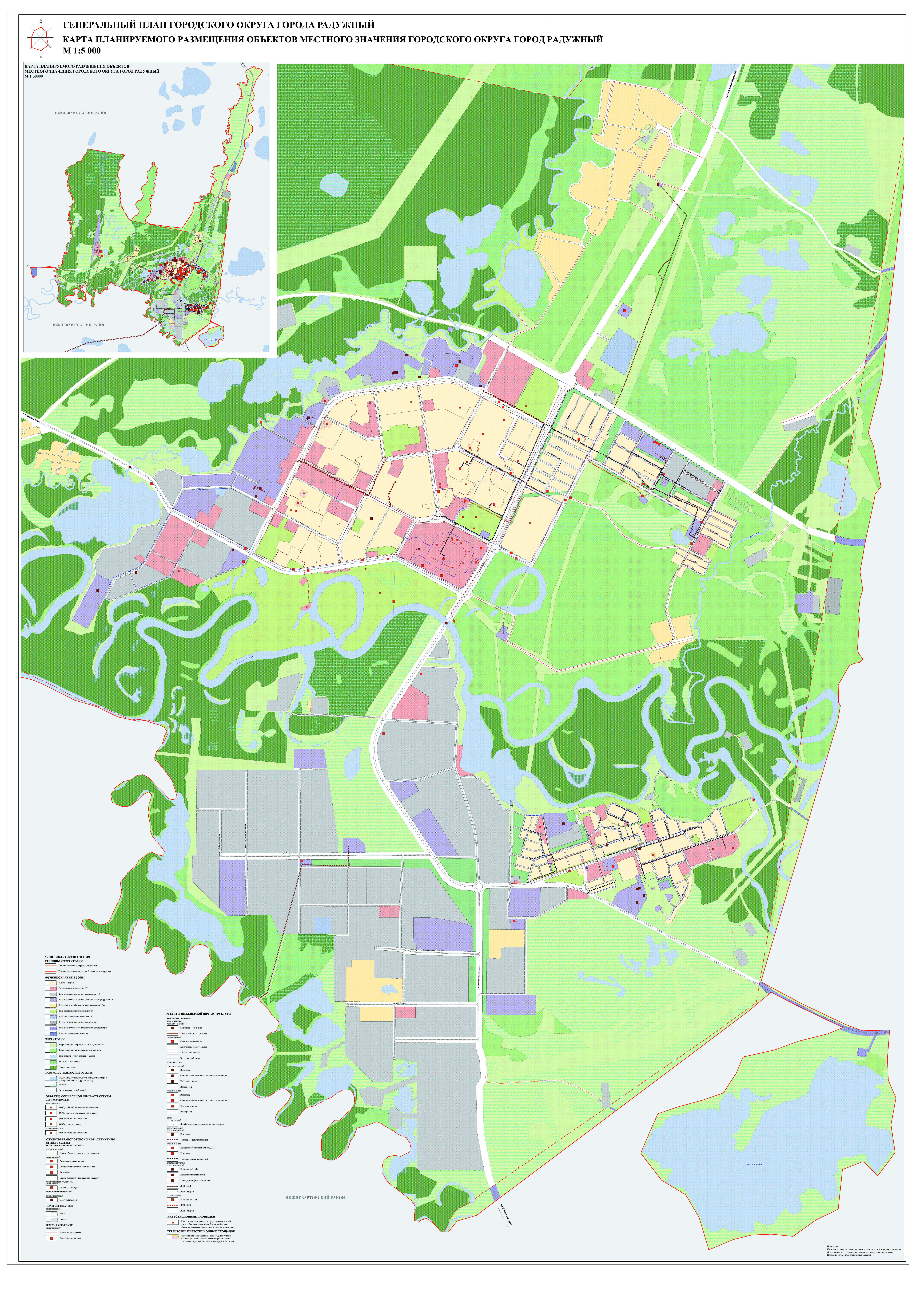 